МБОУ «Косиновская основная общеобразовательная школа»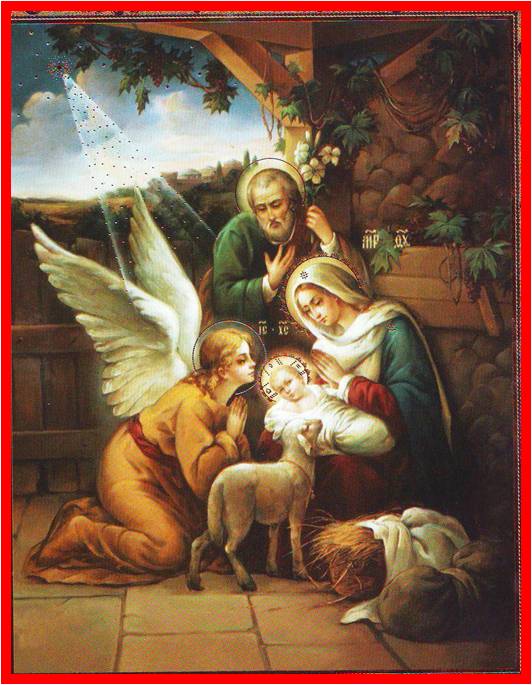 ПОДГОТОВИЛА : ПЛОТНИКОВА ЕЛЕНА НИКОЛАЕВНА      ..МАЛЫХИНА ВАЛЕНТИНА ВАСИЛЬЕВНА    ….2013 УЧ.ГОДСлайд1.- Слово для поздравления предоставляется директору школы Карелову Владимиру Ивановичу- Слово для поздравления предоставляется настоятелю храма________________________ Отцу Андрею.Слайд 2.РОЖДЕСТВО ХРИСТОВО  -  великий христианский праздник , воспоминание рождения Иисуса Христа в Вифлееме, празднуемый 25 декабря. Впервые об этом празднике на Востоке упоминается у Климента Александрийского (III век); он совершался там б января под именем Богоявления (Epijaneia), а на Западе праздновался 25 декабря под названием Natalis. В Восточной Церкви праздник Рождества Христова окончательно утвердился лишь после того, как его соединили с праздником Богоявления 6 января в один 12-дневный рождественский цикл. Но так как Русская Православная Церковь пользуется юлианским календарем, который отстает от григорианского на 13 дней, в России праздник Рождества Христова передвинулся на 7 января.Слайд3.Во время царствования во Иудее Ирода, который был под властью Рима, римский император Август издал повеление сделать в подчиненной ему земле иудейской всенародную перепись. Каждый иудей должен был записаться там, где жили его предки. Иосиф и Дева Мария происходили из рода Давидова и потому отправились из Назарета, где они жили в город Давидов Вифлеем.Слайд4.В Вифлеем по случаю переписи собралось множество народа; все дома были наполнены приезжими. Иосиф напрасно искал пристанища для себя и для Пресвятой Девы Марии; их никуда не хотели пускать, как потому, что все дома были заняты постояльцами, так и потому, что вся наружность их показывала величайшую бедность. Мария же ожидала рождения ребенка. Наступила ночь; они не находили пристанища. В самом конце города была пещера, в которой жили пастухи; они пригоняли туда свои стада. В этой пещере -в вертепе родился Иисус Христос, Сын Божий. Мария спеленала Его и положила в ясли, потому что не было другого места.(песня  «Колыбельная Богородицы»)Слайд5.В эту ночь весь Вифлеем был погружен в глубокий сон; не спали только некоторые пастухи, стерегшие в поле свои стада. Они были добрые люди. Души их были кротки и спокойны, как охраняемые ими агнцы; они были просты, как жители сел, невинны и набожны, как юноша Давид, здесь же некогда пасший овец своих.Ночью пастухи эти увидели перед собою Ангела во всем блеске небесного сияния. Они испугались, но Ангел сказал им: «Я возвещаю вам великую радость для всего Израиля. Этой ночью в городе Давидовом родился Христос Спаситель. Вы узнаете Его найдя Младенца, обвитого пеленами и лежащего в яслях». После этого пастухи увидели с Ангелом-благовестником бесчисленное множество Ангелов, славящих Бога Священным пением: «Слава в вышних Богу и на земли мир в человецех благоволение». Ангелы скрылись в небе и темнота ночная снова водворилась в месте с тишиною.Слайд6.Пойдемте в Вифлеем, - радостно говорили пастухи друг другу. – Пойдем. Увидим сами, то, что Господь возвестил нам!» Они вошли в знакомую им пещеру; там нашли они Иосифа и Марию и при слабом свете светильника увидели Божественного Младенца, лежащего в яслях. Они подошли к Нему и смотрели на Него с тихим, безмолвным благоговением.Мария и Иосиф, полагавшие, что о рождении Младенца кроме них никому не было известно, удивились, видя, что оно было возвещено вошедшим к ним пастухам. Пастухи рассказали им о бывшем им явлении. Поклонившись Младенцу, пастухи возвратились к своему стаду, славя и хваля Бога за все, что слышали и видели. А Мария сохраняла в своем сердце все сказанное о Младенце.Слайд7.В это время в Иудее правил царь Ирод. И вот в те самые дни пришли к Ироду в Иерусалим с востока волхвы и сказали: «Где родившийся царь Иудейский? Мы на востоке видели звезду Его и пришли поклониться Ему. Услышав это, царь Ирод встревожился, а вместе с ним и весь Иерусалим. Собрав всех первосвященников и книжников иерусалимских, царь спросил у них: «Где должени родиться Христос?» Дело было в том, что Ирод знал: с давних пор иудеи ожидают прихода в мир своего царя – Мессии или Христа. И первосвященники с книжниками сказали ему: «В Вифлееме иудейском, как возвещал пророк».Тогда Ирод тайно призвал волхвов и послал их в Вифлеем, сказав: «Пойдите, тщательно разведайте о Младенце, а когда найдете Его, известите меня, чтоб и мне пойти поклониться Ему». На самом деле Ирод задумал убить Младенца.Волхвы, выслушав царя, отправились в путь. И звезда, которую они видели на востоке, шла перед ними, указывая им дорогу. Наконец она пришла и остановилась над тем местом, где был Младенец. Волхвы возрадовались великой радостью и, войдя внутрь, увидели Младенца с Марией, Матерью Его, и Иосифа. Упав на землю, они поклонились Ему, а затем поднесли дары: золото как царю, ладан как богу и смирну как человеку. Ночью волхвы получили откровение не возвращаться к Ироду в Иерусалим и на следующий день уже другой дорогой отправились в свою страну.Слайд 8.Слайд 9.Слайд 10.Слайд 11.Рождество – семейный праздник. ЛюдиПридают ему особенное значение, как и любому началу всего – особенно началу года. У Божественного Младенца христиане просят благословения на год и всяческих благДля родных и близких.( песня  «Рождество это чудо»)Слайд12. К празднику готовят друг другу подарки .После возвращения из церкви, вручаются подарки и накрывается праздничный стол. В Рождество крёстные посещают своих крестников.В Ночь перед Рождеством распеваются рождественские песнопения. Раньше дети, нарядно одетые, с горящими свечами в руках ходили по домам и поздравляли хозяев с Рождеством , желая урожайного года и всех благ. Они пели рождественские песни, а хозяева приглашали их в дом и угощали сладостями. Этот обычай называется «Коляда».Сейчас слагаются новые красивые рождественские песни, которые чудесно звучат в детском исполнении(Ряженые поют колядки и песню   «Рождество христово ангел прилетел»)А теперь ребята давайте сейчас с вами вспомним все колядки, которые вы знаете.Рождество – это чудо Рождество – это чудо из чудес,
Этот праздник дал Отец,
Сына к нам, послав, с небес.
Рождество, если стар ты или мал,
Вспомни, Сам Господь сказал,
Что придёт в мир этот Дар.

ПРИПЕВ:

Это свет спасения во тьме,
Его нам не сравнить с огнём в костре.
Это мир, живущим на земле,
Прощенье всем в родившемся Христе.
Благоволение в тебе и мне.

Рождество – это лето в январе,
Это сладость детворе,
Ночь добра по всей стране.
Рождество, Бог - Спаситель нам рождён,
И теперь я Им спасён,
Наше счастье только в Нём.

Рождество – это радость в небесах,
Это песня на устах,
Слёзы счастья на глазах.
Рождество, поклонимся пред Царём,
По следам Его пойдём.
Песню славы воспоём,Колыбельная БогородицыКуплет 1:
Смолкли на улицах звуки свирели, Песни печали и слез, В сон погрузился в Своей колыбели Тихо Малютка Христос. Рядом с Его колыбелью простою Светлый Архангел стоит, Сон дорогого Малютки собою Сторож крылатый хранит. :,:Баю-баю- баю-бай. Спи мой мальчик отдыхай.

Куплет 2:
Нежная Мать у постели Малютки Шепчет молитву свою: "О мой Господь, о Отец благодати, Вырасти Крошку Мою! Пусть поднимается выше и выше Жизнь Моего Малыша. Только лишь Им существует и дышит Всякая в мире душа. :,
Баю-баю- баю-бай. Спи мой мальчик отдыхай.
Куплет 3:
Знаю, что подвиг великий, священный Сына чудесного ждет. Знаю, что Он за грехи всей вселенной В жертву Себя принесет". Звезды над домом Христовым сияют, Щедро лучи свои льют. Славу Ему без конца воспевают, Честь Иисусу поют. :Баю-баю- баю-бай. Спи мой мальчик отдыхай.Рождество Христово! Ангел прилетел.Куплет 1:
Рождество Христово! Ангел прилетел. Он летел по небу, людям песню пел: "Все люди ликуйте, в сей день торжествуйте! В день Христова Рождества!

Куплет 2:
Я лечу от Бога, радость вам принес, Что в пещере темной родился Христос! Скорей поспешайте, Младенца встречайте Новонарожденного!"

Куплет 3:
Пастухи в пещеру прежде всех пришли, В яслях на соломе Господа нашли. На колени пали, Христу дары дали Новонарожденному!

Куплет 4:
Ирод злоречивый о Христе узнал И убить Младенца воинов послал. Всех детей избили, мечи притупили, А Христос в Египте был!На небе звездочка зажглась,
На земле Христос родился,
Душа любовью обожглась,
Ангел над тобою склонился,

Слеза не прошенным крылом,
Твоей щеки коснулась,
С Христовым рождеством,
Вселенная проснулась,

И вечности звенит набат,
На землю эхо долетает,
И сверху хлынул звездопад,
С Рождеством всех поздравляет!

2

Ангел в белоснежном одеянье,
По небу торопливо пролетел,
Он всем, в пределах мироздания,
Сообщить о новости хотел,

Возрадуйся, ликуй земля,
Средь обреченной тишины,
Под песню вьюги января,
Христос родился навека,

И засияла вера ярко словно снег,
И Надежда крылья распрямила,
Твое пришло спасенье человек,
Младенца Мать Мария подарила


3
!Под утро вспыхнуть вдохновенье,
На ум пришло звезде,
И в это самое мгновенье,
Христос родился на земле,

Он в рубище в яслях лежал,
Снаружи вьюга бесновалась,
На небе ангел звезды зажигал,
И тихо плакала земля – дождалась!

«С Рождеством» кричали небеса,
Небесный свет на землю проливали,
Прозрачней бриллианта,- паруса,
Любовь с Надеждой поднимали!Старинный русский духовный стих
Ночь тиха над Палестиной, спит усталая Земля
Горы, рощи и долины, скрыла всё ночная мгла.В Вифлееме утром ранним все погасли огоньки
Только в поле удалённом не дремали пастухи.Вдруг, раздался странный шелест
Трепет пастухов объял
И в Одежде Белоснежной
Ангел Божий им предстал.Ныне, нам родился Агнец –
Так им Ангел возвестил.
Он пришёл спасти заблудших
Свыше Свет нас посетилСвыше милость нам дарует
Бог Отец, Вселенной Царь
Ныне Он явил нам Сына
В Нём открыв спасения дар.Ночь тиха над Палестиной
Все погасли огоньки
Только в поле удалённом
Не дремали пастухи.Калядки*** 
Воробушек летит,
Хвостиком вертит,
А вы, люди, знайте,
Столы засилайте,
Гостей принимайте,
Рождество встречайте! 
--------------------------------------------------------------------------------*** 
Маленький хлопчик
Сел на снопчик,
В дудочку играет,
Коляду потешает. 
--------------------------------------------------------------------------------*** 
Волхвов приючайте,
Святое встречайте,
Пришло Рождество,
Начинаем торжество!
С нами звезда идет,
Молитву поет...
Рождество твое,
Христе боже наш!
Нова радость стала,
Яко в небе хвала,
Над вертелом Звезда ясна,
Светла воссияла.Пастушки идут с ягнятками,
Перед малым дитятком
На колени упали,
Христа прославляли:Молим, просим, Христе-царь,
Небесный государь,
Даруй жизнь счастливую
Всему люду доброму.Народился наш спаситель,
Всего мира искупитель.
Пойте, воспойте
Лики во веки
Торжествуйте, ликуйте,
Воспевайте, играйте!
Отец будущего века
Пришел спасти человека!--------------------------------------------------------------------------------*** 
Пришла коляда 
Накануне Рождества, 
Дайте коровку, 
Масляну головку. 
А дай бог тому, 
Кто в этом дому. 
Ему рожь густа, 
Рожь ужимиста. 
Ему с колосу осьмина, 
Из зерна ему коврига, 
Из полузерна пирог. 
Наделил бы вас Господь 
И житьем, и бытием, 
И богатством. 
И создай вам, Господи, 
Еще лучше того! --------------------------------------------------------------------------------*** 
Тетенька добренька, 
Дай кулички сдобненькой. 
Коляда-моляда, 
Накануне Рождества, 
Подавай, не ломай, 
Все по целой подавай. 
Если крошечку уронишь, 
То и Бога не замолишь. 
Не подашь лепешки -
Разобьем окошки. 
Не подашь пирога -
Уведем корову за рога. --------------------------------------------------------------------------------*** 
Коляда-моляда 
Прикатила молода! 
Мы нашли коляду 
Во Мироновом двору. 
Эй, дядька Мирон, 
Выноси добро во двор. 
Как на улице мороз 
Подмораживает нос. 
Не велит долго стоять,
Велит скоро подать 
Или тепленький пирог, 
Или маслица, творог, 
Или денежку копьем, 
Или рубль серебром! --------------------------------------------------------------------------------*** 
Христос Спаситель 
В полночь родился. 
В вертепе бедном 
Он поселился. 
Вот над вертепом 
Звезда сияет. 
Христос Владыко, 
В Твой день рожденья 
Подай всем людям 
Мир просвещенья! --------------------------------------------------------------------------------*** 
Коляда ты, коляда, 
Заходила коляда, 
Записала коляда, 
Государева двора, 
Государев двор среди Москвы, 
Середь каменныя. 
Кумушка-голубушка, 
Пожертвуйте лучинки 
На святые вечера, 
На игрища, на сборища. 
Спасибо, кума, лебедь белая моя, 
Ты не праздничала, не проказничала, 
На базар гулять ходила, себе шелку накупила, 
Ширинку вышивала, дружку милому отдавала. 
Дай тебе, Господи, сорок коров, пятьдесят поросят, 
да сорок курочек. --------------------------------------------------------------------------------*** 
Пришла Коляда накануне Рождества.
Дайте коровку, масляну головку!
На окне стоит, на меня глядит.
Подайте блина, будет печь гладка!
Коляда, Коляда, подавай пирога!
Блин да лепешку в заднее окошко!
Новый год пришел, старый угнал, себя показал.
Ходи, народ, солнышко встречать,
Мороз прогонять!
А кто в этом дому - дай Бог тому!
Ему с колоса - осьмина,
Из зерна ему - коврига,
Из полузерна - пирог!
Награди вас Господь
И житьем и бытьем!